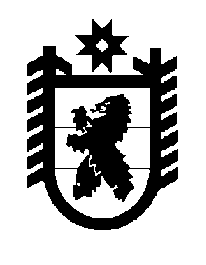 Российская Федерация Республика Карелия    ПРАВИТЕЛЬСТВО РЕСПУБЛИКИ КАРЕЛИЯРАСПОРЯЖЕНИЕот  12 января 2018 года № 14р-Пг. Петрозаводск В соответствии с пунктом 22 Положения о комиссии при Правительстве Республики Карелия по рассекречиванию документов, находящихся на хранении в государственном казенном учреждении Республики Карелия «Национальный архив Республики Карелия», утвержденного постановлением Правительства Республики Карелия 
от 24 июля 2013 года № 227-П «О комиссии при Правительстве Республики Карелия по рассекречиванию документов, находящихся на хранении 
в государственном казенном учреждении Республики Карелия «Национальный архив Республики Карелия», утвердить акт о рассекречивании документов фонда № Р-690 от 4 декабря 2017 года № 8.  Исполняющий обязанностиГлавы Республики Карелия                                                              А.Е. Чепик 